ТЕПЛОФІЗИЧНІ ПРОЦЕСИЗагальна інформація та інтерфейс FlowSimulationЗагальна інформація та інтерфейс FlowSimulation1.При взаємодії FlowSimulation з SolidWorks2.Метод скінченних елементів3.Тепловий аналіз може бути4.Підготовка моделі до аналізу найчастіше зводиться до :5.При взаємодії FlowSimulation з SolidWorks6.Лінійний коефіцієнт теплового розширення має розмірність (по СІ)7.При зміні температури деформація дорівнює8.Теплові деформації визначаються як напруження в зв’язку зі зміною:9.В дереві побудови FeatureManager відображаються:10.FlowSimulation11.У FlowSimulation рух і теплообмін текучого середовища моделюється за допомогою12.Рівняння Нав'є – Стокса13.Неньютонівські рідини задаються 14.Стискувані рідини задаються залежністю їх щільності від тиску15.Значення незалежних змінних розраховуються16.Область, для якої будується сітка, має однакову для всіх завдань форму17.У FlowSimulation чарунки сітки розрахункової області мають форму18.Процес побудови розрахункової сітки починається з побудови 19.Базова сітка утворюється розбивкою простору побудови сітки20.FlowSimulation автоматично інтерпретує порожній (не заповненийтілом) простір моделі як простір, 21.Залежно від взаємного розташування тіла і рідини (всередині тіла абозовні) в FlowSimulation всі задачі діляться наПризначення та функціональні можливості FlowSimulationПризначення та функціональні можливості FlowSimulation22.Модуль FlowSimulation в першу чергу призначений для23.В модулі  FlowSimulation можна провести розрахунки силового (стаціонарного або нестаціонарного) впливу текучого середовища на обтікаєме ним тіло або його елементи для таких основних випадків24.В модулі  FlowSimulation можна провести розрахунки силового (стаціонарного або нестаціонарного) впливу текучого середовища на обтікаєме ним нерухоме тіло або його елементи для таких основних випадків25.FlowSimulation може бути використаний для широкого кола видів течіння:26.FlowSimulation може бути використаний для 27.FlowSimulation може бути використаний для28.FlowSimulation може бути використаний для широкого кола видів течіння:29.FlowSimulation може бути використаний для широкого кола видів течіння:30.FlowSimulation може бути використаний для широкого кола видів течіння:31.FlowSimulation може бути використаний для широкого кола видів течіння:32.В даний часв FlowSimulation не розглядаються: 33.Двофазні течії текучого середовища з рідкими або твердими частинками моделюються як34.Двофазні течії текучого середовища з рідкими або твердими частинками моделюються як35.При визначенні коефіцієнта опору частинок передбачається36.До параметрів поверхонь твердих тіл, що контактують з текучим середовищем належать37.До параметрів поверхонь твердих тіл, що контактують з текучим середовищем належать38.FlowSimulation можна задавати наступні теплофізичні властивості текучих середовищ (газів)39.FlowSimulation можна задавати наступні теплофізичні властивості твердих тіл40.FlowSimulation можна задавати наступні теплофізичні властивості текучих середовищ (рідин)41.Чи можна змінити систему координат після виходу з Wizard42.Чи можна створити свою власну систему одиниць у FlowSimulation?43.Чи потрібно визначати тверді матеріали, якщо не активована опція теплопровідність в твердих тілах у Wizard?44.Опція не враховувати порожнини без умов течіння:45.Гравітаційні ефекти можуть бути використані для:46.FlowSimulation здатен розраховувати текучі середовища різного типу в одному дослідженні47.Змішування текучих середовищ в FlowSimulation48.Якщо не активована опція теплопровідність у твердих тілах у Wizard, то49.Чим ближче початкові параметри у Wizard до реальних, тим 50.Flow Simulation дозволяє працювати з51.В майстрі проекту можна призначити один матеріали для52.Heat transfer coefficien для опціїDefault outer wall thermal condition дозволяє53.Установлення початкової температури максимально близької до очікуваного кінцевого результату дозволяє54.Flow Simulation розраховує значення за замовчуванням для мінімального зазору і мінімального товщини стінки, використовуючи інформацію про55.Вентилятор – це один з типів 56.Об'ємні джерела тепла дозволяють встановити 57.Поверхневі джерела тепла дозволяють встановити58.Поверхневі джерела тепла дозволяють встановити59.Якщо параметр Reference увімкнений, то 60.Equation Goal являється аналітичною функцією, яка включає в себе61.На практиці гідравлічні втрати розділяють на62.Для проведення внутрішнього аналізу потрібно, що б63.Інструмент Check Geometry дозволяє 64.Інструмент Check Geometry дозволяє 65.Опція  Reference axis of the global coordinate system використовується для66.Опція Adiabatic wall означає, що 67.Якщо об’єм текучого середовища рівний нулю, то68.До початку розрахунку Flow Simulation перевіряє граничні умови на 69.Що б компонент моделі не розглядався як тверде тіло, необхідно70.Перенос тепла провідністю описується законом71.Існують наступні типи аналізу теплопередачі72.Значення масової витрати може бути перераховане при перевірці граничних умов73.Наведена формула дозволяє розрахувати 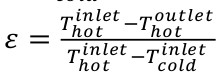 74.Якщо компопентом через SolidWorks Materials Editor був присвоєний матеріал, то75.Існують наступні типи теплопровідності76.Розмірність питомого об’єму в системі СІ:77.Значення температури за шкалою Кельвіна 10 К становить за шкалою Цельсія:78.Тиск не вимірюється79. Якщо температурне поле змінюється у часі, теплообмін називається:80.Дане зображення вказує на те, що компонент measure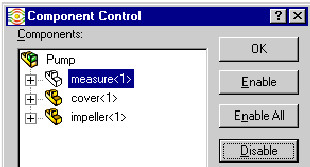 81.Значення на даному рисунку відносяться до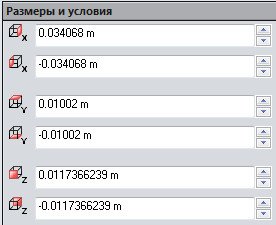 82.Дана команда означає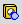 83.Наведена формула дозволяє розрахувати 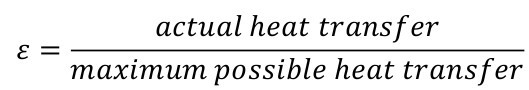 84.В інструменті Calculator обчислення проводяться з використаням85.Наведена формула дозволяє розрахувати 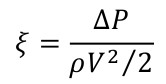 86.Термічний аналіз може враховувати розподіл температур в тілі через дію87.Провідність являє собою механізм перенесення тепла88.Конвекція є режимом переносу тепла, при якому89.Теплове випромінювання представляє собою теплову енергію90.Дана команда означає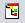 91.Дана команда означає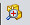 92.Існують наступні вихідні параметри рідин у Flow Simulation93.Існують наступні функції для перегляду результатів94.Дана команда означає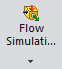 95.У розрахункової області можуть бути задані такі теплові джерела 96.У разі зовнішнього обтікання параметри потоку, що набігає, такі як швидкість, тиск, температура та ін. є умовами які називаються.97.Виключити порожнини без умов течіння Exclude cavities without flow conditions можна якщо98.FlowSimulation можливо виключити з розрахунку порожнини в таких варіантах 99.Коли змінюється геометрія моделі, FlowSimulation 100.FlowSimulation здатний аналізувати 101.За замовчуванням потік вважається102.Опцію Radiation слід вибрати103.Опцію Rotation слід вибрати104.Опцію Gravity слід вибрати105.Залежно від обраного типу задаються особливості течії106.Залежно від обраного типу задаються особливості течії107.Можливі типи текучого середовища108.При вирішенні інженерної задачі за допомогою FlowSimulation можна виділити наступні етапи:109.При вирішенні інженерної задачі за допомогою FlowSimulation можна виділити наступні етапи:110.При вирішенні інженерної задачі за допомогою FlowSimulation можна виділити наступні етапи:111.Опція Create a separate goal for each surface дозволяє112.Комбінація команд Remove outer faces та Keep outer faces and faces in contact with fluid приведе до113.Комбінація команд на картинці приведе до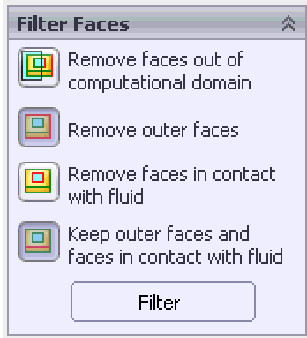 114.У FlowSimulation всі, як стаціонарні, так і нестаціонарні, задачі вирішуються в результаті рішення Граничні умови у дослідженнях FlowSimulationГраничні умови у дослідженнях FlowSimulation115.Задача граничних умов, тобто умов на межах розрахункової області116.FlowSimulation можна встановити такі граничні умови:117.До параметрів текучого середовища на вхідних і вихідних отворах моделі належать118.До параметрів текучого середовища на вхідних і вихідних отворах моделі належать119.Границі тіла в FlowSimulation є граничною умовою для системи "рідина - тіло " називається 120.На стінках моделі можуть бути задані наступні умови121.На стінках моделі можуть бути задані наступні умови122.На стінках моделі можуть бути задані наступні умови123.На стінках моделі можуть бути задані наступні умови124.Шорсткість поверхонь можна встановити використовуючи граничну умову125.Для задання шорсткості система використовує параметр126.Дана гранична умова означає, що 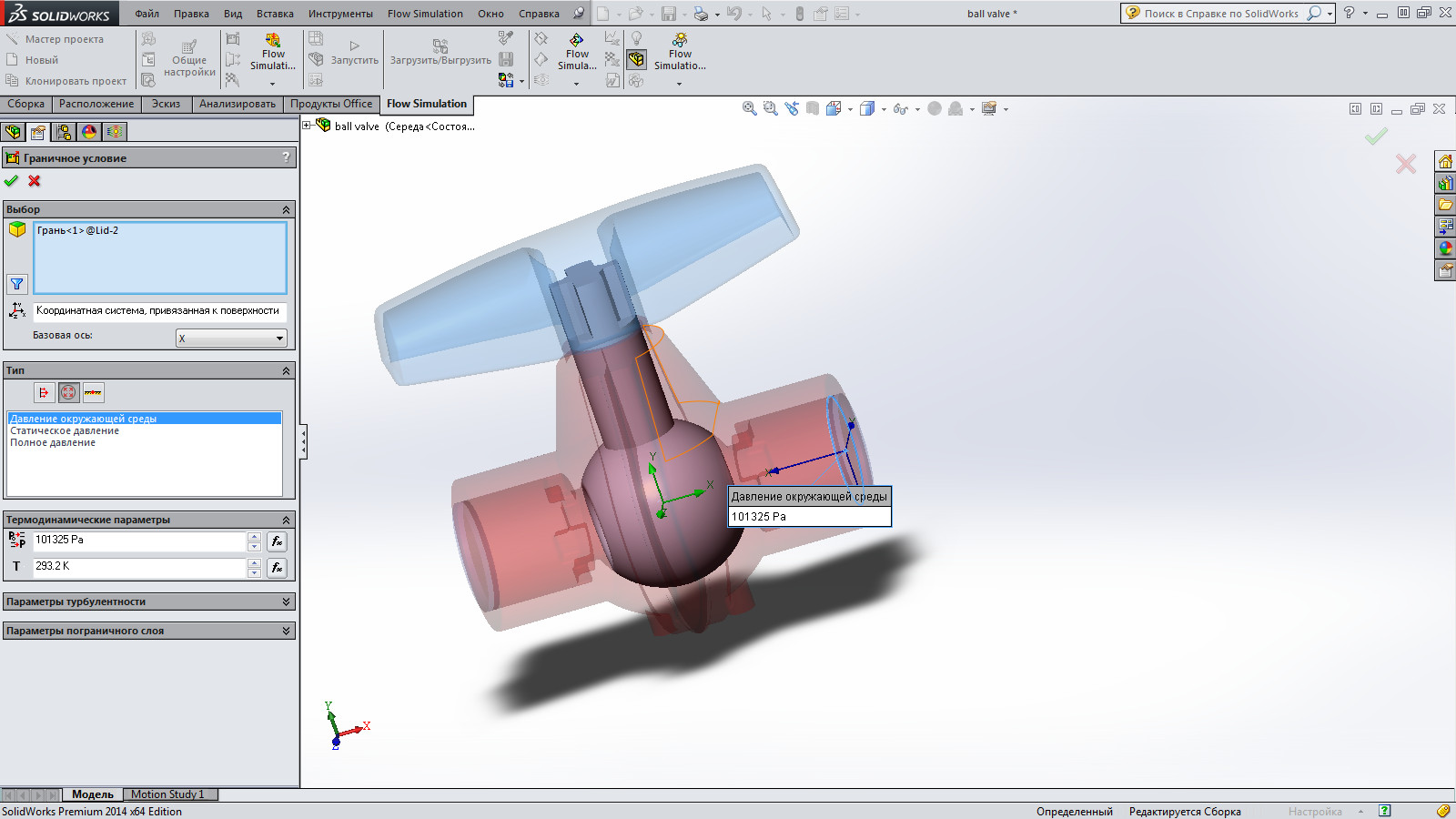 127.Умова Environment Pressure інтерпретується як128.Вентилятор можна установити на129.Вентилятор можна установити на130.Умову симетрії можна задати в 131.При вказуванні граничної умови Pressure opening значення 132.Що б установити шорсткість окремої поверхні, потрібно використати умову133.Що б установити шорсткість всіх поверхонь, потрібно використати умову134.Умови, що задаються у всій розрахунковій області135.Умови, що задаються у всій розрахунковій області136.Умови, що задаються у всій розрахунковій області137.Умови, що задаються у всій розрахунковій області138.Параметри на рисунку стосуються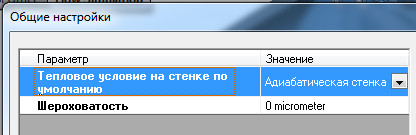 139.Умови, що задаються в локальному об'ємі140.Умови, що задаються в локальному об'ємі141.Умови, що задаються в локальному об'ємі142.Умови, що задаються в локальному об'ємі143.Умови, що задаються в локальному об'ємі144.Умови, що задаються в локальному об'ємі145.На стінках моделі можуть бути задані наступні умови146.На стінках моделі можуть бути задані наступні умови147.На стінках моделі можуть бути задані наступні умови148.На стінках моделі можуть бути задані наступні умови149.На стінках моделі можуть бути задані наступні умови150.Дана команда означає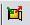 Побудова сітки та точність дослідженьПобудова сітки та точність досліджень151.Minimum gap size152.Result resolution (Рівень рішення) 153.Advanced narrow channel refinement (Дроблення сітки в вузьких каналах)154.Wall thickness155.Збільшення кількості чарунок по осі Х при незмінній обчислювальній області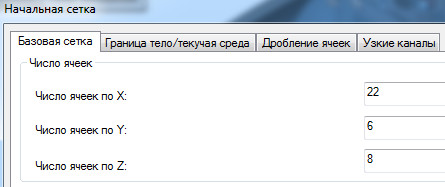 156.Збільшення кількості чарунок по осі Y при незмінній обчислювальній області157.Збільшення кількості чарунок по осі Z при незмінній обчислювальній області158.Advanced narrow channel refinement (Дроблення сітки в вузьких каналах)159.У разі двовимірного розрахунку розрахункова область має межами 160.Розміри розрахункової області можуть стати неадекватними внаслідок внесення наступних змін у вже створений проект:161.Розміри розрахункової області можуть стати неадекватними внаслідок внесення наступних змін у вже створений проект:162.При створенні сітки Flow Simulation створює сітку, мінімальна кількість чарунок залежить від 163.Мінімальна товщина стін повинна вказуватися тільки тоді, коли в моделі: 164.Активація опції Use for Conv. (Use for  Convergence Control) дозволяє165.Якщо Опція Use for Conv. Не обрана, то це означає, що166.Ручне введення значення мінімального зазору (minimum wall thikness)167.При високих значеннях Result Resolution168.При високих значеннях Result Resolution169.Опція Use for Conv. Означає, що170.Ручне введення значення мінімального зазору (minimum gap size)171.Result Resolution це172.Кінцево-елементна модель теплопровідності передбачаєПористе середовищеПористе середовище173.Ефективна пористість пористого середовища визначається як174.Для пористих середовищ з одно направленою проникністю потрібно175.При створенні умови Porous Medium компонент176.Пористе середовище можна застосовувати тільки до компонентів, котрі не розглядаються програмою Flow Simulation як 177.Тип пористості Isotropic означає, що 178.Параметр Porosity установлює179.Інструмент Porous media дозволяє 180.Моделюються пористі матеріали з наступними типами проникностіEngineering DatabaseEngineering Database181.У Engineering Database (Інженерна база даних) зберігається182. У Engineering Database (Інженерна база даних) зберігається183.У Engineering Database (Інженерна база даних) зберігається184.У Engineering Database (Інженерна база даних) зберігається185.У Engineering Database (Інженерна база даних) зберігається186.У Engineering Database (Інженерна база даних) зберігається187.У Engineering Database (Інженерна база даних) зберігається188.У Engineering Database (Інженерна база даних) зберігаєтьсяОбертові областіОбертові області189.Нерухому (в абсолютній системі координат) поверхню стінки можна задати за допомогою 190.Global Rotating (Глобальне обертання) - При цьому 191.Local regions (Локальні області) - задавання в деякій частині розрахункової області локальної обертової системи  координат, або кілька таких систем в різних областях.192.Для того, що б вказати нерухому стінку, потрібно вказати граничну умову на стінці 193.Наведена гранична умова означає, що стінка, до якої прикладена умова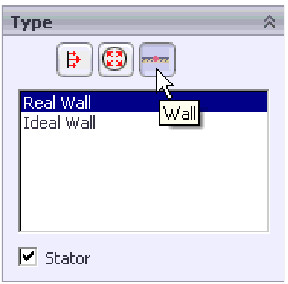 194.Наведена формула дозволяє розрахувати 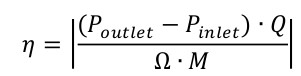 195.Коли вказується обертова система координат, то вважається, щоАналіз результатів дослідженняАналіз результатів дослідження196.У FlowSimulation результати можуть бути представлені такими способами:197.У FlowSimulation результати можуть бути представлені такими способами:198.У FlowSimulation результати можуть бути представлені такими способами:199.У FlowSimulation результати можуть бути представлені такими способами:200.У FlowSimulation результати можуть бути представлені такими способами:201.У FlowSimulation результати можуть бути представлені такими способами:202.У FlowSimulation s результати можуть бути представлені такими способами:203.Видалення даних FlowSimulation з моделі відбувається з видаленням проекту FlowSimulation204.Результати зберігаються у файлі 205.Вихідні дані зберігаються у файлі 206.Дана команда означає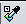 207.Повідомлення A vortex crosses the pressure opening говорить, що 208.Графік цілі Goal Plot дозволяє209.Для побудови зміни параметрів вздовж визначених ліній доцільно використовувати 210.Зберізати траекторії потоку як криві у SolidWork можна використовуючи211.Для виявлення трьохвимірних зон, де потік досягає певних значень тиску, швидкості чи інших параметрів доречно використовувати212.Траекторію руху потоків можна побачити використовуючи213.На даному рисунку зображено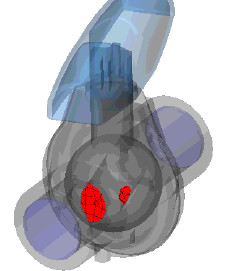 214.Після виконання термічного дослідження можна створити апарати наступних величин:215.Після виконання термічного дослідження можна створити апарати наступних величин:216.Після виконання термічного дослідження можна створити епюри наступних величин:Зовнішні та внутрішні задачіЗовнішні та внутрішні задачі217.Для зовнішніх задач умови, що визначають характеристики набігаючого потоку (умови навколишнього середовища)218.Зовнішніми вважаються задачі, в яких 219.В зовнішніх задачах220.Внутрішніми вважаються задачі, у яких221.Для всіх внутрішніх задач характерна наявність замкнутої порожнини, обмеженою стінками моделі і кришками, за винятком, коли222.Для всіх внутрішніх задач характерна 223.У внутрішніх задачах 224.У внутрішніх задачах 225.Для всіх внутрішніх задач характерна наявність замкнутої порожнини, обмеженою стінками моделі і кришками, за винятком, коливикористовується умова симетрії або вважається двовимірний розрахунок.226.Якщо вирішується зовнішня (External) задача, то початкові умови, які використовуються у всій розрахунковій області, задаються 227.Якщо вирішується внутрішня (Internal) задача, то початкові умови, які використовуються у всій розрахунковій області, задаються на (Майстер проектів) або.Можливі причини непридатності моделі для FlowSimulationМожливі причини непридатності моделі для FlowSimulation228.Щоб дізнатися, чи має модель будь-які конфліктні сполучення, можнаскористатися опцією229.Можливі причини непридатності моделі для FlowSimulation230.Можливі причини непридатності моделі для FlowSimulation231.Можливі причини непридатності моделі для FlowSimulation232.Можливі причини непридатності моделі для FlowSimulation233.Можливі причини непридатності моделі для FlowSimulation234.За допомогою інструменту Check Geometry можна обчислити235.Можливі причини непридатності моделі для FlowSimulation236.Можливі причини непридатності моделі для FlowSimulation237.Можливі причини непридатності моделі для FlowSimulationProject FlowSimulationProject FlowSimulation238.Стандартний шаблон FlowSimulation New Project239.Стандартний шаблон FlowSimulation New Project240.Стандартний шаблон FlowSimulation New Project241.Стандартний шаблон FlowSimulation New Project242.Проект може бути створений243.Проект може бути створений244.Проект може бути створений 245.При частій перебудові моделі можна відключити автоматичне оновлення даних FlowSimulation шляхом  246.Наступні дії з елементами проекту можливі тільки в Дереві аналізу:247.Наступні дії з елементами проекту можливі тільки в Дереві аналізу:248.Наступні дії з елементами проекту можливі тільки в Дереві аналізу:249.Наступні дії з елементами проекту можливі тільки в Дереві аналізу:250.Наступні дії з елементами проекту можливі тільки в Дереві аналізу: